TEMPORARY FOOD STALL APPLICATION FORM 				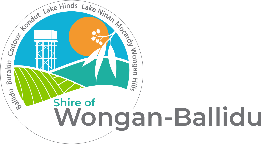 Food Act 2008This Form is to be used for temporary food stall applications for events in the Shire and as required by the Food Act 2008 WA.  A temporary food premises is a structure set up for a specific or occasional event, or an ongoing calendar event. The food stalls are not required to meet the same requirements as a permanent food premises, however they are required to meet some basic food safety requirements.Please complete the following information to assist the Shire’s Environmental Health Officer in assessing your food activities with the Food Safety Standards and return it to the Shire of Wongan-Ballidu. Once assessed the Shire will inform you of the outcome and may conduct an inspection during the event.Please tick one of the following:A charity or community based group or organisation. A Registered Food BusinessLodging your Application:In Person:	Shire of Wongan-Ballidu, Cnr Quinlan Street and Elphin CrescentBy Mail:	PO Box 84, Wongan Hills, WA 6603By email:	shire@wongan.wa.gov.auFor further information please telephone the Shire of Wongan-Ballidu (08) 9671 2500PLEASE READ AND KEEP THIS SECTION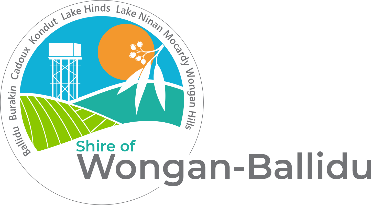 TEMPORARY FOOD STALL APPLICATION FORMFood Act 2008Food Stall Safety Checklist and Example Food Stall Layout  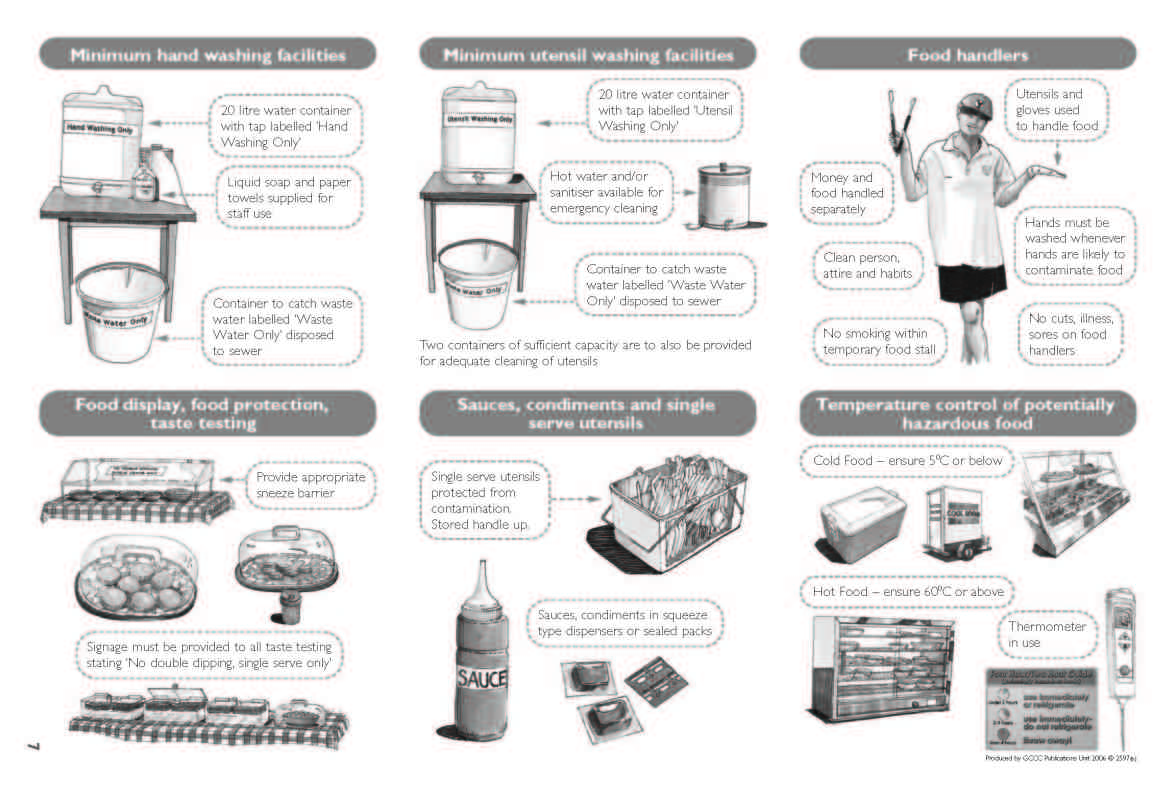 Applicant DetailsApplicant DetailsApplicant DetailsApplicant DetailsApplicant DetailsEvent Name:Event Name:Event Name:Event Name:Event Name:Van/Stall/Organisation Name:Van/Stall/Organisation Name:Van/Stall/Organisation Name:Van/Stall/Organisation Name:Van/Stall/Organisation Name:Address:Address:Address:Address:Address:Postal Address:(if different from above)Postal Address:(if different from above)Postal Address:(if different from above)Postal Address:(if different from above)Postal Address:(if different from above)Contact person:Contact person:Contact person:Contact person:Contact person:Business Phone:Mobile:Mobile:Mobile:Fax:Email:Email:Email:ABN/ACN: (if applicable)ABN/ACN: (if applicable)Proposed date(s) of the stall:Proposed date(s) of the stall:Proposed date(s) of the stall:Proposed date(s) of the stall:Proposed date(s) of the stall:Food Stall StructureFood Stall StructureFood Stall StructureFood Stall StructureFood Stall StructurePlease indicate the stall structure: Marquee (enclosed on 3 sides) Food VanPlease indicate the stall structure: Marquee (enclosed on 3 sides) Food Van Trestle table* Other** Trestle table* Other** Trestle table* Other***Trestle table structures are to be used when no food preparation is occurring, and food is sufficiently protected from contamination.**Please provide details:*Trestle table structures are to be used when no food preparation is occurring, and food is sufficiently protected from contamination.**Please provide details:*Trestle table structures are to be used when no food preparation is occurring, and food is sufficiently protected from contamination.**Please provide details:*Trestle table structures are to be used when no food preparation is occurring, and food is sufficiently protected from contamination.**Please provide details:*Trestle table structures are to be used when no food preparation is occurring, and food is sufficiently protected from contamination.**Please provide details:Temperature control methodsTemperature control methodsTemperature control methodsTemperature control methodsTemperature control methodsFood displayed (if applicable). Hot food is to be kept above 60C and Cold foods to be kept below 5C.Hot foods (i.e. Bain Marie, Oven):Cold foods (i.e. Fridge, esky with ice bricks):Food displayed (if applicable). Hot food is to be kept above 60C and Cold foods to be kept below 5C.Hot foods (i.e. Bain Marie, Oven):Cold foods (i.e. Fridge, esky with ice bricks):Food displayed (if applicable). Hot food is to be kept above 60C and Cold foods to be kept below 5C.Hot foods (i.e. Bain Marie, Oven):Cold foods (i.e. Fridge, esky with ice bricks):Food displayed (if applicable). Hot food is to be kept above 60C and Cold foods to be kept below 5C.Hot foods (i.e. Bain Marie, Oven):Cold foods (i.e. Fridge, esky with ice bricks):Food displayed (if applicable). Hot food is to be kept above 60C and Cold foods to be kept below 5C.Hot foods (i.e. Bain Marie, Oven):Cold foods (i.e. Fridge, esky with ice bricks):Description of type of food on offer:Description of type of food on offer:Description of type of food on offer:Description of type of food on offer:Description of type of food on offer:Food Preparation at premises other than at the proposed stall/VanFood Preparation at premises other than at the proposed stall/VanFood Preparation at premises other than at the proposed stall/VanFood Preparation at premises other than at the proposed stall/VanFood Preparation at premises other than at the proposed stall/VanFood prepared in premises outside of the Shire of Wongan-Ballidu require a copy of the Food Business Registration Certificate.Is food cooked and cooled before being transported to the stall?   Y/NIs food transported to the stall in a refrigerator or cooler?               Y/NIs food preparation occurring on-site?                                                   Y/NAddress of registered premises: ________________________________________________________________Local Government approval issued by: ___________________________________________________________Food prepared in premises outside of the Shire of Wongan-Ballidu require a copy of the Food Business Registration Certificate.Is food cooked and cooled before being transported to the stall?   Y/NIs food transported to the stall in a refrigerator or cooler?               Y/NIs food preparation occurring on-site?                                                   Y/NAddress of registered premises: ________________________________________________________________Local Government approval issued by: ___________________________________________________________Food prepared in premises outside of the Shire of Wongan-Ballidu require a copy of the Food Business Registration Certificate.Is food cooked and cooled before being transported to the stall?   Y/NIs food transported to the stall in a refrigerator or cooler?               Y/NIs food preparation occurring on-site?                                                   Y/NAddress of registered premises: ________________________________________________________________Local Government approval issued by: ___________________________________________________________Food prepared in premises outside of the Shire of Wongan-Ballidu require a copy of the Food Business Registration Certificate.Is food cooked and cooled before being transported to the stall?   Y/NIs food transported to the stall in a refrigerator or cooler?               Y/NIs food preparation occurring on-site?                                                   Y/NAddress of registered premises: ________________________________________________________________Local Government approval issued by: ___________________________________________________________Food prepared in premises outside of the Shire of Wongan-Ballidu require a copy of the Food Business Registration Certificate.Is food cooked and cooled before being transported to the stall?   Y/NIs food transported to the stall in a refrigerator or cooler?               Y/NIs food preparation occurring on-site?                                                   Y/NAddress of registered premises: ________________________________________________________________Local Government approval issued by: ___________________________________________________________Food Van ApprovalsFood Van ApprovalsFood Van ApprovalsFood Van ApprovalsFood Van ApprovalsAll food vans are required to be approved by the Local Government in which the van is normally garaged.Address where the van is garaged: _______________________________________________________________Where is your potable water supplied from? _______________________________________________________Where is your power / gas supplied from? _________________________________________________________Where do you intend to dispose of waste water? ___________________________________________________All food vans are required to be approved by the Local Government in which the van is normally garaged.Address where the van is garaged: _______________________________________________________________Where is your potable water supplied from? _______________________________________________________Where is your power / gas supplied from? _________________________________________________________Where do you intend to dispose of waste water? ___________________________________________________All food vans are required to be approved by the Local Government in which the van is normally garaged.Address where the van is garaged: _______________________________________________________________Where is your potable water supplied from? _______________________________________________________Where is your power / gas supplied from? _________________________________________________________Where do you intend to dispose of waste water? ___________________________________________________All food vans are required to be approved by the Local Government in which the van is normally garaged.Address where the van is garaged: _______________________________________________________________Where is your potable water supplied from? _______________________________________________________Where is your power / gas supplied from? _________________________________________________________Where do you intend to dispose of waste water? ___________________________________________________All food vans are required to be approved by the Local Government in which the van is normally garaged.Address where the van is garaged: _______________________________________________________________Where is your potable water supplied from? _______________________________________________________Where is your power / gas supplied from? _________________________________________________________Where do you intend to dispose of waste water? ___________________________________________________Food SafetyFood SafetyFood SafetyFood SafetyFood SafetyDoes your organisation have a current food safety program                 Y/NIf yes, please provide a copy:What measures will be taken to ensure adequate temperature control:What measures will be taken to prevent food contamination? (i.e. transport, preparation, covered display)Allergen and Labelling - are you aware of all of your ingredients and can advise the public if requested, or have listed on your labels as required?          Y/N           Stall layoutPlease submit a simple diagram detailing the following items where required -Hand washing facilities - this can be a large water container with a tap at its base, or HWB (pls include soap & paper towelling)Food Preparation areaCooking equipmentFood Storage areasServery equipmentSignature of Applicant: ____________________________________    Date: _________________________Print Name:Does your organisation have a current food safety program                 Y/NIf yes, please provide a copy:What measures will be taken to ensure adequate temperature control:What measures will be taken to prevent food contamination? (i.e. transport, preparation, covered display)Allergen and Labelling - are you aware of all of your ingredients and can advise the public if requested, or have listed on your labels as required?          Y/N           Stall layoutPlease submit a simple diagram detailing the following items where required -Hand washing facilities - this can be a large water container with a tap at its base, or HWB (pls include soap & paper towelling)Food Preparation areaCooking equipmentFood Storage areasServery equipmentSignature of Applicant: ____________________________________    Date: _________________________Print Name:Does your organisation have a current food safety program                 Y/NIf yes, please provide a copy:What measures will be taken to ensure adequate temperature control:What measures will be taken to prevent food contamination? (i.e. transport, preparation, covered display)Allergen and Labelling - are you aware of all of your ingredients and can advise the public if requested, or have listed on your labels as required?          Y/N           Stall layoutPlease submit a simple diagram detailing the following items where required -Hand washing facilities - this can be a large water container with a tap at its base, or HWB (pls include soap & paper towelling)Food Preparation areaCooking equipmentFood Storage areasServery equipmentSignature of Applicant: ____________________________________    Date: _________________________Print Name:Does your organisation have a current food safety program                 Y/NIf yes, please provide a copy:What measures will be taken to ensure adequate temperature control:What measures will be taken to prevent food contamination? (i.e. transport, preparation, covered display)Allergen and Labelling - are you aware of all of your ingredients and can advise the public if requested, or have listed on your labels as required?          Y/N           Stall layoutPlease submit a simple diagram detailing the following items where required -Hand washing facilities - this can be a large water container with a tap at its base, or HWB (pls include soap & paper towelling)Food Preparation areaCooking equipmentFood Storage areasServery equipmentSignature of Applicant: ____________________________________    Date: _________________________Print Name:Does your organisation have a current food safety program                 Y/NIf yes, please provide a copy:What measures will be taken to ensure adequate temperature control:What measures will be taken to prevent food contamination? (i.e. transport, preparation, covered display)Allergen and Labelling - are you aware of all of your ingredients and can advise the public if requested, or have listed on your labels as required?          Y/N           Stall layoutPlease submit a simple diagram detailing the following items where required -Hand washing facilities - this can be a large water container with a tap at its base, or HWB (pls include soap & paper towelling)Food Preparation areaCooking equipmentFood Storage areasServery equipmentSignature of Applicant: ____________________________________    Date: _________________________Print Name:1. Event Day Checklist for Stall Holders1. Event Day Checklist for Stall Holders1.0 Approvals✓ / ✗Approval Certificate from Shire of Wongan-Ballidu to Operate a Food Stall obtained & available?  Food obtained from Registered Food Businesses only?   Food Stall set up complies with the minimum standards and stall layout example?  1.1 Food Storage✓ / ✗Food (and rice cookers) to be stored at least 150 mm above the floor or in suitable impervious containers and, where possible, kept out of direct sunlight.Potentially hazardous foods like poultry, meat, dairy products, seafood and egg-based products must be stored under temperature control. If intended to be stored frozen, the food must remain frozen during storage. Make sure your esky is large enough to contain all food required, and enough ice to last 24 hours. Make cleaning products & chemicals clearly identifiable and separated from food.1.2 Cross Contamination✓ / ✗Have separate utensils for cooked and raw meats, poultry and seafood  Wash used utensils every 2-hours, throughout the day or when contaminated  Cover all foodKeeping dry foods separate from wet products (food, oils, cleaning equipment)  Keeping cooked meat and salads separate from raw meat, raw poultry and raw seafood20L potable water - for washing your hands after handling raw meats, raw poultry, raw seafood and raw vegetables.  For washing utensils and cleaning surfacesNot re-using raw meat trays for serving  1.3 Food Display✓ / ✗Potentially hazardous cold food to be stored at 5°C or below, or hot food at 60°C or above (Thermometer on-site) Physical barriers to be provided between all foods and customers (sneeze guards, containers, display units etc.).2. Example of Food Stall Layout2. Example of Food Stall Layout